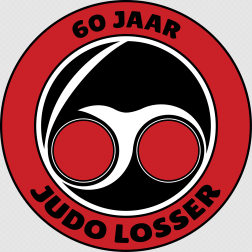 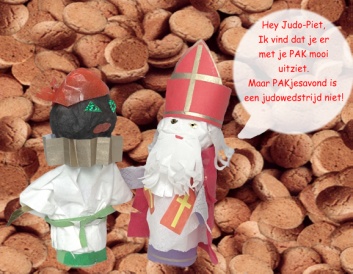 Het duurt misschien nog even, maar ook dit jaar komt Sinterklaas weer in Nederland. En natuurlijk komt hij ook weer bij Judo Losser. En wel op zaterdag 23 november.Dit Sinterklaasfeest is bedoeld voor alle judoka’s  t/m 8 jaar.Geef je snel op zodat Sinterklaas ook voor jou een mooi kadootje kan meenemen.De Sint heeft alleen voor de judoka’s een kadootje mee genomen.         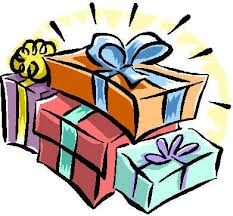 Daarnaast is er voor alle judoka’s van 9 jaar t/m 13 jaar een leuke sinterklaastraining.Van 9:00 uur – 10:00 uur in het MAN gebouw. Wij zorgen voor iets lekkers. Aanmelden hoeft niet, kom gewoon lekker trainen.Natuurlijk zijn jullie broertjes/zusjes ook van harte welkom. Voor de papa’s en mama’s is er koffie/thee (tegen een kleine vergoeding)  met iets lekkers. 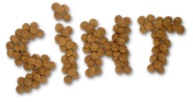 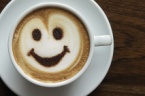 Waar : gebouw MANWanneer : zaterdag 23 novemberHoe laat : 10:30 uur – 12:00 uurKleding : Judo-pakKosten : € 5,00Meld je gauw aan maar zeker voor 10 november door een mail te sturen naar ac@judolosser.nlBij opgave graag naam, leeftijd en een leuke anekdote van de judoka doorgeven.Door het opgeven van uw kind voor het sinterklaasfeest, geeft u toestemming voor een eenmalige incasso van € 5,00 aan de Judo Losser. 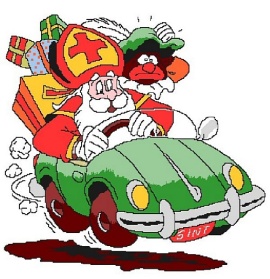 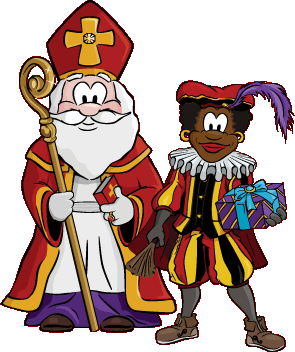 